от 31.08.2017ПРОТОКОЛсовместного заседания комитетов Городской Думы Петропавловск-Камчатского городского округа г. Петропавловск-Камчатский,ул. Ленинская, д. 14, зал заседаний № 429Время начала: 0900 часовВремя окончания: 0920часовПОВЕСТКА ДНЯ:Голосовали: «за» - 21, единогласно.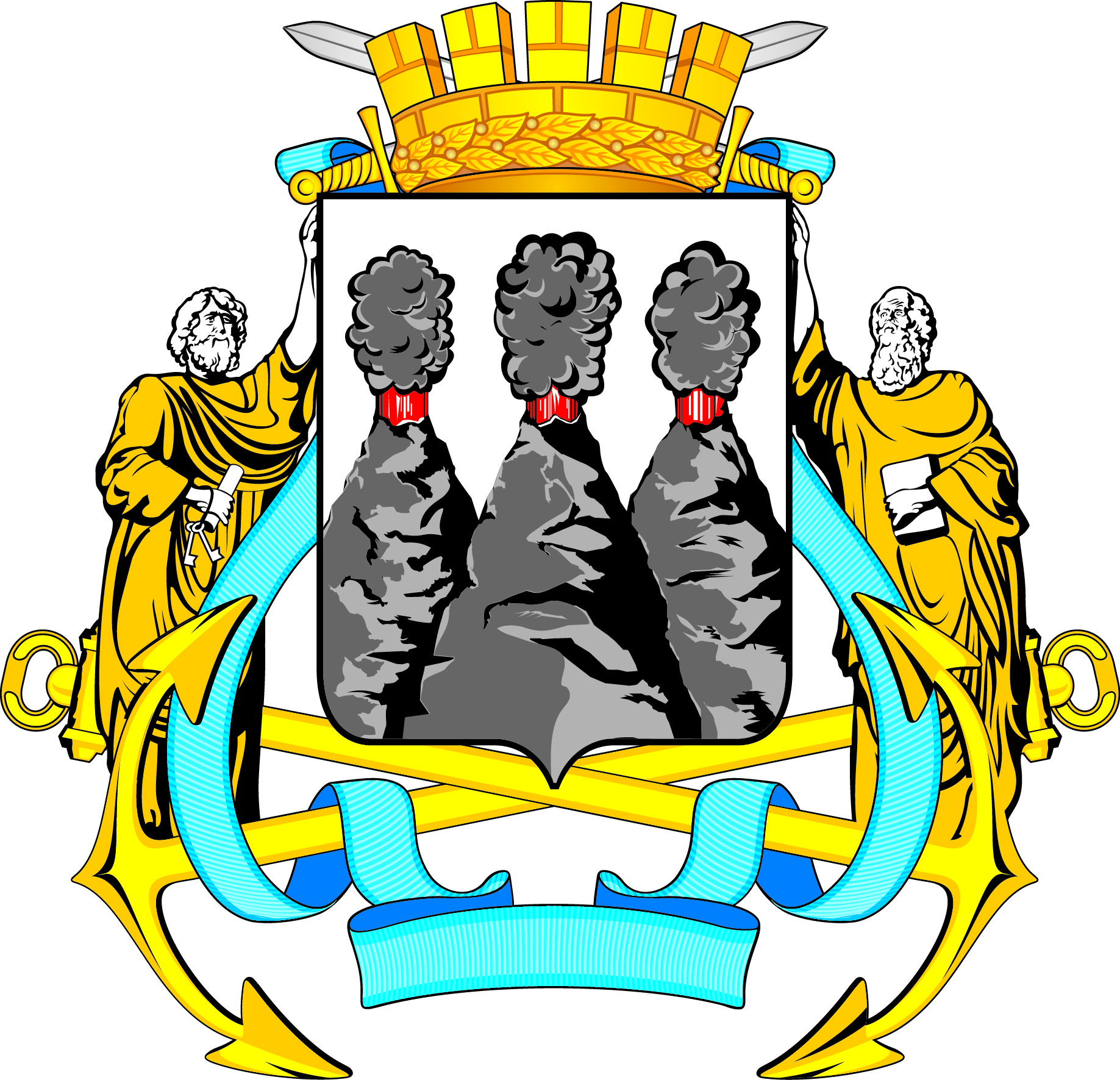 ГОРОДСКАЯ ДУМАПЕТРОПАВЛОВСК-КАМЧАТСКОГОГОРОДСКОГО ОКРУГАКОМИТЕТ ПО БЮДЖЕТУ И ЭКОНОМИКЕ683000, г. Петропавловск-Камчатский, ул. Ленинская, д. 14, тел./факс (8-4152) 42-52-29, www.duma.pkgo.ru,  duma@pkgo.ru683000, г. Петропавловск-Камчатский, ул. Ленинская, д. 14, тел./факс (8-4152) 42-52-29, www.duma.pkgo.ru,  duma@pkgo.ruПредседательствующий:Воровский А.В.-заместитель председателя Городской Думы Петропавловск-Камчатского городского округа, председатель Комитета                   по бюджету и экономике.Присутствовали:Березенко А.В.-депутат Городской Думы Петропавловск-Камчатского городского округа (далее – депутат) по единому муниципальному избирательному округу;Веляев И.В.-депутат по избирательному округу № 2;Воронин В.И.-депутат по единому муниципальному избирательному округу;Гнездилов Д.А.-депутат по единому муниципальному избирательному округу;Комиссаров В.В.-депутат по избирательному округу № 6;Краснопольская А.Н.-депутат по единому муниципальному избирательному округу;Лосев К.Е.-депутат по единому муниципальному избирательному округу;Мелехин В.Э.-депутат по избирательному округу № 3;Наумов А.Б.-заместитель председателя Городской Думы Петропавловск-Камчатского городского округа, председатель Комитета                  по социальной и молодежной политике, депутат по единому муниципальному избирательному округу;Сабуров А.Г.-депутат по единому муниципальному избирательному округу;Сароян С.А.-депутат по избирательному округу № 7;Смирнов С.И.-председатель Городской Думы Петропавловск-Камчатского городского округа, депутат по избирательному округу № 6;Толмачев И.Ю.-депутат по избирательному округу № 2;Федоров Д.С.-депутат по единому муниципальному избирательному округу;Шуваев Ю.И.-депутат по единому муниципальному избирательному округу.Отсутствовали:Аникеева О.А.-депутат по единому муниципальному избирательному округу;Илюшин А.В.-депутат по единому муниципальному избирательному округу;Камгазов А.М.-депутат по избирательному округу № 4;Катреча Н.К.-депутат по избирательному округу № 4;Лесков Б.А.-депутат по единому муниципальному избирательному округу;Ляшенко Л.В.-депутат по единому муниципальному избирательному округу;Питерский А.А.-депутат по избирательному округу № 1;Рыкова И.В.-депутат по единому муниципальному избирательному округу;Смагина Л.И.-депутат по единому муниципальному избирательному округу;Чеботарев К.Ю.-депутат по избирательному округу № 7.Приглашенные:Брызгин К.В.-заместитель Главы администрации Петропавловск-Камчатского городского округа – руководитель Управления делами администрации Петропавловск-Камчатского городского округа;Слободчиков Д.Н.-председатель Контрольно-счетной палаты Петропавловск-Камчатского городского округа;Тур Е.А.-заместитель руководителя Управления делами администрации Петропавловск-Камчатского городского округа;Чубкова О.С.-заместитель Главы администрации Петропавловск-Камчатского городского округа – руководитель Управления финансов администрации Петропавловск-Камчатского городского округа.Присутствовали работники аппарата Городской Думы Петропавловск-Камчатского городского округа:Присутствовали работники аппарата Городской Думы Петропавловск-Камчатского городского округа:Присутствовали работники аппарата Городской Думы Петропавловск-Камчатского городского округа:Глуховский Д.В.-советник председателя Городской Думы;Иванков Т.П.-исполняющий обязанности начальника отдела аппарата Городской Думы по организационно-правовому обеспечению органов Городской Думы и депутатских объединений;Катрук Т.О.-заместитель руководителя аппарата Городской Думы – начальник юридического отдела;Лыскович В.В.-руководитель аппарата Городской Думы;Сотникова Г.А.-консультант отдела аппарата Городской Думы по организационно-правовому обеспечению органов Городской Думы и депутатских объединений;Труш О.Г.-советник информационного отдела аппарата Городской Думы.О принятии решения о внесении изменений в Решение Городской Думы Петропавловск-Камчатского городского округа от 21.11.2016 № 523-нд «О бюджете Петропавловск-Камчатского городского округа на 2017 год и плановый период 2018-2019 годов»Докл.: Чубкова Ольга СергеевнаСЛУШАЛИ:О принятии решения о внесении изменений в Решение Городской Думы Петропавловск-Камчатского городского округа от 21.11.2016 № 523-нд                 «О бюджете Петропавловск-Камчатского городского округа на 2017 год                       и плановый период 2018-2019 годов»В прениях выступили: Воровский А.В., Слободчиков Д.Н., Смирнов С.И.В прениях выступили: Воровский А.В., Слободчиков Д.Н., Смирнов С.И.РЕШИЛИ:Одобрить проект правового акта и рекомендовать Городской Думе принять правовой акт в целом с учетом заключения юридического отдела аппарата Городской Думы от 29.08.2017 № 1007.Голосовали: «за» - 21, единогласно.Заместитель председателя Городской Думы Петропавловск - Камчатского городского округа, председатель Комитета по бюджету и экономикеА.В. ВоровскийПротокол вела:консультант отдела аппарата Городской Думы по организационно-правовому обеспечению органов Городской Думы и депутатских объединенийГ.А. Сотникова